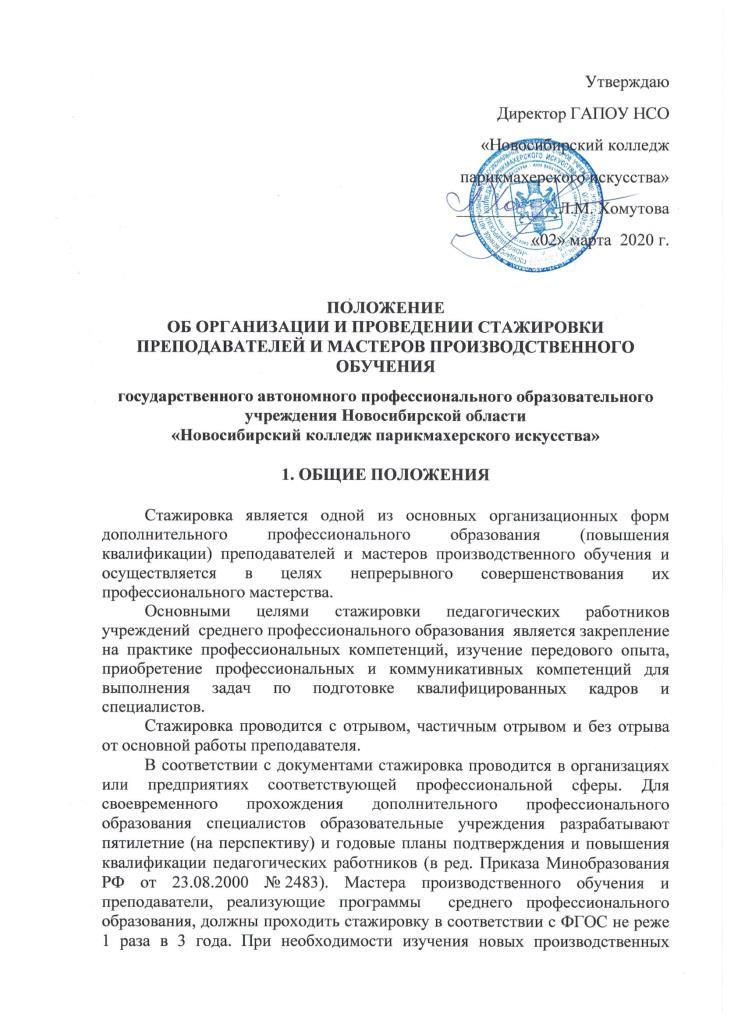 технологий, внедряемых на предприятиях, стажировки мастеров производственного обучения, преподавателей специальных дисциплин могут проводиться чаще.Продолжительность стажировок устанавливается индивидуально в зависимости от уровня профессионального образования, целей, опыта работы, профессии (должности) стажера. Срок стажировки специалиста вне курсов повышения квалификации (при наличии теоретической подготовки) непосредственно в организации или предприятии, как правило, устанавливается продолжительностью не менее 40 часов, при отсутствии теоретического обучения – не менее 72 часов (учреждение начального и среднего профессионального образования имеет право направлять на стажировку специалиста на предприятие (учреждение), не имеющее лицензию на образовательную деятельность, сроком до 40 часов).Стажировка может проводиться как в Новосибирской области, так и за его пределами в образовательных учреждениях, региональных и муниципальных органах управления образованием, на предприятиях (организациях, объединениях), в ведущих научно-исследовательских организациях, имеющих материальные, организационные и кадровые ресурсы для эффективной организации стажировок педагогических кадров системы профессионального образования.2. ОРГАНИЗАЦИЯ СТАЖИРОВОК НА ПРЕДПРИЯТИЯХ (ОРГАНИЗАЦИЯХ, УЧРЕЖДЕНИЯХ) СООТВЕТСТВУЮЩЕЙ ПРОФЕССИОНАЛЬНОЙ СФЕРЫ Стажировка, являющаяся частью учебного плана и образовательной программы повышения квалификации или профессиональной переподготовки специалистов, оформляется в документах отдельным разделом с указанием продолжительности и этапов практических работ. Для каждого слушателя составляется отдельная программа стажировки с подробным описанием заданий, с учетом профессиональной ориентации стажера  на результаты стажировки и содержания теоретических и практических занятий, предшествующих стажировке.Стажировка мастеров производственного обучения проводится в салонах красоты и салонах-парикмахерских города и области с целью практического изучения мастерами производственного обучения и преподавателями инновационной техники и технологии производства, современной организации труда, приемов и методов труда передовиков и новаторов производства, на этой основе обеспечивается повышение качества профессиональной подготовки молодых квалифицированных рабочих в учреждениях СПО.Направление мастеров производственного обучения и преподавателей специальных дисциплин для прохождения стажировки оформляется приказом по учреждению СПО, а прием – приказом по предприятию (согласно договору).Руководители предприятий и других организаций, где проводится стажировка мастеров производственного обучения и преподаватели специальных дисциплин, определяют рабочие места для стажеров и за каждым стажером закрепляется руководитель стажировки из числа высококвалифицированных мастеров-парикмахеров салонов индустрии красоты (приложение 1), в обязанности которого входят регулярные консультации стажера, контроль результатов его практической деятельности в период стажировки.Рабочий день стажера должен соответствовать продолжительности рабочего дня предприятия, учреждения.За мастерами производственного обучения  и преподавателями специальных дисциплин, проходящих стажировку на предприятиях, учреждениях с отрывом от работы, сохраняется во время прохождения стажировки заработная плата по месту работы.Стажер работает по программе, утвержденной руководителем учреждения СПО и согласованной с руководителем предприятия, предусматривающей работу непосредственно на рабочем месте по овладению инновационных технологий и приемов труда, связанных с профилем учреждения, ознакомлению с современным оборудованием, экономикой и организацией предприятия, охраной труда.Программа стажировки может предусматривать:самостоятельную теоретическую подготовку;приобретение профессиональных и организаторских навыков;изучение организации и технологии профессиональной деятельности;непосредственное участие в планировании работы салона красоты;работу с нормативной и другой документацией;выполнение функциональных обязанностей должностных лиц (в качестве временно исполняющего обязанности или дублера);участие в совещаниях, деловых встречах и др.В целом содержание стажировки определяется с учетом предложений учреждений, направляющих специалистов на стажировку, самих стажеров, рекомендаций ведущих специалистов, содержания образовательных программ.Программы целевых краткосрочных стажировок могут предусматривать изучение какой-либо одной темы, например: анализ образовательной, производственной и финансовой деятельности; изучение системы ведения отчетности; изучение новых педагогических технологий и др.3. ДОКУМЕНТАЛЬНОЕ ОФОРМЛЕНИЕ СТАЖИРОВКИ И ПОДВЕДЕНИЕ ЕЕ ИТОГОВ1. Основным регламентирующим документом для стажера является утвержденная руководителем учреждения профессионального образования программа стажировки, согласованная с руководителем организации, где она проводится. Программа стажировки выдается каждому стажеру (приложение 2).2. Основным отчетным документом для образовательного учреждения и стажера является дневник стажировки (приложение 3). В дневнике стажер дает краткую характеристику места стажировки, функций организации и формулирует личные цели стажировки согласно программе.В дневнике ведется ежедневный учет выполненной работы, возникших проблем и записываются вопросы для консультантов и руководителей стажировки.Отдельно в дневнике формулируются предложения по совершенствованию работы организации, технологии и других направлений деятельности организации. Дневник заканчивается отчетом по стажировке. В конце срока проведения стажировки руководителем от организации дается отзыв (заключение) о ее прохождении стажером. Соответствующая запись производится в дневнике и заверяется печатью организации.3. Стажировка мастеров производственного обучения и преподавателей специальных дисциплин завершается аттестацией, которая проводится комиссией, назначаемой руководителем предприятия, организации, учреждения. В состав комиссии входят руководители подразделений  предприятия, организации, учреждения, где проводилась стажировка, наставник стажера и представитель учреждения СПО. Стажер представляет комиссии отчет о прохождении стажировки и сдает экзамен в виде квалификационной работы или в другой форме, установленной указанной комиссией (приложение 5).4. Мастерам производственного обучения и преподавателям специальных дисциплин, успешно прошедшим стажировку, выдается соответствующий документ (справка) (приложение 4).Требования к составлению программ стажировок.Программа стажировки – нормативно-управленческий документ стажировочной площадки, характеризующий систему организации стажировки (практической деятельности) по определенной проблематике, заявляемой образовательным учреждением.Программа имеет следующие структурные элементы:титульный лист;пояснительная записка;требования к уровню подготовки слушателей;учебно-тематический план;содержание программы стажировки;средства контроля;учебно-методические средства.Титульный лист содержит (приложение 2):наименование образовательного учреждения;гриф утверждения программы (с указанием даты и номера, утверждает руководитель ОУ);название стажировочного курса;год составления программы.В тексте пояснительной записки к программе стажировки указывается:цели и задачи данной программы стажировки в области формирования системы знаний, умений (задачи формулируются с учетом образовательной деятельности данного образовательного учреждения);учебно-методический комплект, используемый для достижения поставленной цели в соответствии с образовательной программой учреждения;количество учебных часов, на которое рассчитана Рабочая программа, в т.ч. количество часов для проведения лабораторных, практических работ, экскурсий, проектов исследований;особенности, предпочтительные формы организации учебного процесса и их сочетание, а также преобладающие формы текущего контроля;формой итоговой аттестации стажировки является зачет.Пояснительная записка должна быть лаконичной.При разработке требований к уровню подготовки слушателей необходимо учитывать особенности их формулирования. А именно, они должны:описываться через действия слушателей;обозначать определенный уровень достижений;быть достижимыми и подлежащими оценке.Учебно-тематический план отражает последовательность изучения разделов и тем программы, показывает распределение учебных часов по разделам и темам, определяет проведение зачетов, практических и др. видов работ за счет времени, предусмотренного максимальной учебной нагрузкой. Составляется учебно-тематический план на весь срок обучения.Учебно-тематический план оформляется в виде таблицы и должен соответствовать технологической карте.Содержание учебного курса включает реферативное описание каждого раздела согласно нумерации в учебно-тематическом плане. Изложение учебного материала в заданной последовательности предусматривает конкретизацию всех дидактических единиц содержания.Структурный элемент программы «Средства контроля» включает систему контролирующих материалов (тестовых материалов, контрольных работ, вопросов для зачета и др.) для оценки освоения слушателями планируемого содержания, представленного в виде перечня действий слушателей как целей-результатов обучения.Учебно-методические средства обучения включают основную и дополнительную учебную литературу, справочные пособия, наглядный материал, оборудование и приборы, необходимые для реализации программы стажировки.Используемый перечень учебно-методических средств обучения может быть классифицирован на три группы: «Литература (основная и дополнительная)», «Дидактический материал», «Оборудование и приборы». Литература оформляется в соответствии с ГОСТом: элементы описания каждого произведения должны приводиться в алфавитном порядке и соответствовать требованиям к библиографическому описанию.Прохождение стажировки сроком до 40 часов не сопровождается итоговой аттестацией. После прохождения стажировки стажер представляет своему работодателю (в течение одного квартала) следующие документы:программу стажировки (приложение 2);дневник прохождения стажировки (приложение 3);справка  о прохождении стажировки (форма 4);выписку из протокола заседания Совета КСП (форма 5).Без представления работодателю вышеперечисленных документов специалист считается не прошедшим стажировку.Настоящее Положение рассмотрено и принято на заседании педагогического совета ГАПОУ НСО «Новосибирский колледж парикмахерского искусства», протокол №10 от «02» марта 2020 г.Приложение 1ТИПОВОЕПИСЬМО-НАПРАВЛЕНИЕВ соответствии с договором от _________________________ 20__ г. № ______ о сотрудничестве между ______________________________________________________________				(наименование образовательного учреждения)и Вашей организацией специалист ____________________________________                                            			(фамилия,__________________________________________________________________,                          			 имя, отчество)работающий в ______________________________________________________                           			(наименование организации)в должности _______________________________________________________,направляется в Вашу организацию на стажировку с ______________________по __________________________ 20__ г.Согласно программе стажировки просим закрепить за слушателем (стажером) опытного руководителя (специалиста) Вашей организации для текущего руководства стажировкой и консультирования по вопросам _________________________________________________________________________________________________________________________________Оплата за руководство стажировкой и использование стажером материально-технических средств организации в ходе стажировки будет произведена в соответствии с действующим законодательством и упомянутым выше договором.Директор колледжа	__________________________ Л.М. Хомутова						(подпись)Приложение 2ПРОГРАММА стажировки(как самостоятельный вид обучения)__________________________________________________________Должность, наименование учреждения__________________________________________________________(Фамилия, имя, отчество)Цель стажировки___________________________________________________Сроки стажировки__________________________________________________ДатаПриложение 3_______________________________________________________________			(наименование образовательного учреждения)ДНЕВНИКПРОХОЖДЕНИЯ СТАЖИРОВКИ__________________________________________________________________,			(фамилия, имя, отчество специалиста (стажера)работающего ______________________________________________________				(наименование организации и должность)__________________________________________________________________Место стажировки __________________________________________________					(наименование организации)Наименование программы стажировки _____________________________________________________________________________________________________________________________________________________________________Цель стажировки ____________________________________________________________________________________________________________________________________Руководители стажировки:от образовательногоучреждения ________________________________              (_______________)от организации ___________________________              (_______________)1. Дневник_____________________________________________________________________________________________________________________________________________________________________________________________________ 2. Замечания, предложения по совершенствованию работы организации______________________________________________________________________________________________________________________________________________________________________________________________________3. Краткий отчет о стажировке______________________________________________________________________________________________________________________________________________________________________________________________________				(дата)                    (подпись)4. Заключение руководителя стажировки от организации______________________________________________________________________________________________________________________________________________________________________________________________________Руководитель стажировки __________________________________________						(подпись)5. Заключение преподавателя – руководителя стажировки от образователь-ного учреждения ___________________________________________________________________________________________________________________________________Преподаватель(руководитель стажировки) __________________________________________Приложение 4СПРАВКАВыдана	_____________________________________________________________	(фамилия, имя, отчество)	____________________________________________________________________	(должность)________________________________________________________________	(наименование учебного заведения)	____________________________________________________________________	(период обучения)в	___________________________________________________________________	(наименование организации)по теме	__________________________________________________________в объеме __________________	(количество часов)Выполняемые стажером работы	________________________________________	____________________________________________________________________	____________________________________________________________________	____________________________________________________________________Решением комиссии, протокол № _______ от «___» __________ 20__ г.,квалификационная работа по профессии _______________________ выполнена
с оценкой	________________________________________________________	(прописью)	____________________________________________________________________	(фамилия, имя, отчество)Присвоена квалификация (подтвержден разряд) 	___________________________	____________________________________________________________________Дата выдачи «____» ________________ 20__ г.Руководитель организации 	___________	(подпись)ДатаПриложение 5Выпискаиз протокола № __ заседания Совета __________________________________________________________________________________от «___» ________200_г.Присутствовали:  ___________________________________________________________________________________________________________Слушали: О стажировке (должность, место работы, ФИО) _____________ , проходившего (шей) ___ стажировку в ……… в период с …. по …. Выступили:Постановили: Принять решение о признании прохождения стажировки успешной.С отметкой  _________________Председатель Совета Секретарь СоветаДата….№ разделов
и темНаименование разделов и темВсего
часовВиды стажировочной деятельностиВиды стажировочной деятельностиВиды стажировочной деятельностиРуководителю организации______________________	                ______________________________________________	                __________________________________________________		                УТВЕРЖДАЮДиректор ____________________________________________ 
____________ _____________«____» _____________ 20___г.№п/пСодержание этапа работыСрокивыполненияПланируемыерезультаты123Стажер  (Ф.И.О.)Консультант-руководитель                                (Ф.И.О.)ДатаВыполняемая работаВопросы для консультантов и руководителей стажировки